Sola 2020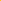 Name				………………………………………………………………………………………………Vorname			………………………………………………………………………………………………JS-Name			………………………………………………………………………………………………Geb. Datum			………………………………………………………………………………………………Adresse                                    ………………………………………………………………………………………………	                                                  ………………………………………………………………………………………………	Telefon		             ………………………………………………………………………………………………E-Mail		             ………………………………………………………………………………………………Vegetarier			 Ja	                                                                                              NeinSonstiges		             ………………………………………………………………………………………………Unterschrift der Eltern       ………………………………………………………………………………………………Anmeldung bis 13.06.2020 an Sarah Rüegger